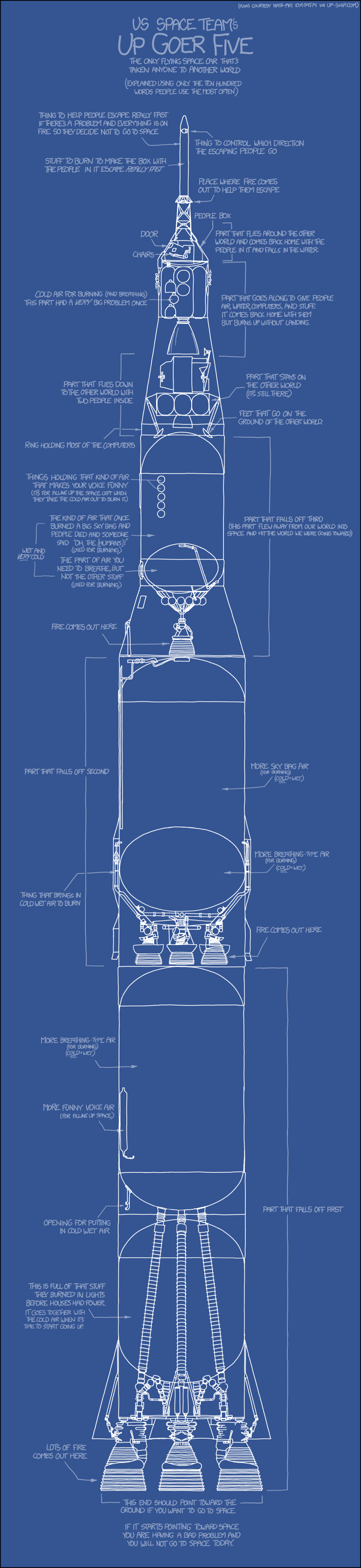 Simple DescriptionActual Name and DescriptionUS Space Team's Up Goer FiveNASA’s Saturn Five RocketThe only flying space car that's taken anyone to another worldThing to help people escape really fast if there's a problem and everything is on fire so they decide not to go to space[Launch Escape System (LES)]:Thing to control which direction the escaping people go[LES side nozzle]:Stuff to burn to make the box with the people in it escape really fast[LES fuel]:Place where fire comes out to help them escape[LES bottom nozzles]:Part that flies around the other world and comes back home with the people in it and fall in the water.[Command Module (CM)]:People box, door, chairs[CM capsule parts]:Part that goes along to give people air, water, computers and stuff. It comes back home with them but burns up without landing.[Service Module (SM)]:Cold air for burning (and breathing). This part had a VERY big problem once.[SM oxygen tanks]:Part that flies down to the other world with two people inside[Lunar Module (LM)]:Part that stays on the other world (it's still there)[LM descent stage]:Feet that go on the ground of the other world[LM feet]:Ring holding most of the computers[Instrument Unit]:Part that falls off third (this part flew away from our world into space and hit the world we were going toward)[S-IVB third stage]:Wet and very cold[Fuel tanks]:The kind of air that once burned a big sky bag and people died and someone said "Oh, the [humans]!" (used for burning)[Liquid hydrogen (LH2) tank]:The part of air you need to breathe, but not the other stuff (used for burning)[Liquid oxygen (LOX) tank]:Things holding that kind of air that makes your voice funny (it's for filling up the space left when they take the cold air out to burn it.)[Helium pressurizing tanks]:Fire comes out here[J-2 engine nozzle]:Part that falls off second[S-II second stage]:More sky bag air (for burning) (cold + wet)[LH2 tank]:More breathing-type air (for burning) (cold + wet)[LOX tank]:Thing that brings in cold wet air to burn[Tank-to-engine fuel lines]:Fire comes out here[J-2 engine nozzles (qty. 5)]:Part that falls off first[S-IC first stage]:More breathing-type air (for burning) (cold + wet)[LOX tank]:More funny voice air (for filling up space)[Helium pressurizing tank]:Opening for putting in cold wet air[LOX fill line]:This is full of that stuff they burned in lights before houses had power. It goes together with the cold air when it's time to start going up.[RP-1 fuel tank]:Lots of fire comes out here.[F-1 engine nozzles (qty. 5)]:This end should point toward the ground if you want to go to space. If it starts pointing toward space you are having a bad problem and you will not go to space today.[Bottom of spacecraft]: